	 VIHDIN  RETKEILIJÄT ry					TOIMINTASUUNNITELMA 2022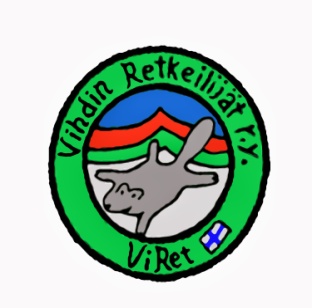 Vihdin Retkeilijät ry ( ViRet) on 1988 perustettu Työväen Retkeilyliitoon ( TRL)kuuluva jäsenyhdistys ja jonka kautta kuulumme tänä vuonna 126v täyttävään Luonnonystävien kansainväliseen liittoon ( Naturfreunde Internationale, NFI)Yhdistyksen tarkoituksena on sääntöjen mukaan " edistää retkeilyä ja liikuntaharrastusta sekä näihin liittyvää valistus-, opetus- ja järjestötoimintaa jäsentensä ja muiden kansalaisten keskuudessa.Tarkoituksensa toteuttamiseksi yhdistys järjestää retkiä, toimintaan liittyviä näytöksiä. juhlia ja kursseja. Toiminnassa otetaan huomioon luonnon arvot ja ympäristön suojeleminen".Tuleva vuosi 2022 tulee olemaan haastava, koska Covid 19-virusta ei ole vielä kokonaan taltutettu rokotuksista huolimatta. Tilanne voi vielä  vaikuttaa yhdistyksen toimintaan. Tulemme edelleen toimimaan vastuullisesti noudattaen Valtioneuvoston, terveysviranomaisten ja TRL antamia ohjeita.Vuosi 2022 on Työväen Retkeilyliiton  ylimääräinen liittokokous helmikuussa, jossa vielä kertaalleen äänestetään uudesta nimestä. 50-vuotisjuhlavuosi päästään viettämään vuoden viiveellä todennäköisesti Hämeenlinnan Petäyksessä 25.5.-22 ViRetin vuosi aloitetaan Liikuntakeskus Pajulahdessa KUNTOSTARTILLA 11.-14.1.-22.Karjalan Retkeilijät, Länsi-Karjalan Retkeilijät, SalSa, Tiurahovin Ystävät ja Turun seudun Retkeilijät ovat meidän kummiseuroja, joidenka kanssa järjestämme vuorottain retkiä eri kansallispuistoihin ja muihin retkeilykohteisiin. Tulevana keväänä järjestämme kummiseuraretken 26.-29. 5., jossa tutustumme, Liesjärven ja Torronsuon kansallispuistoihin sekä Saaren kansanpuistoon.Jäsenten käytössä ovat eri puolella Suomea sijaitsevat liiton ja jäsenseurojen majat, kaukaisimmat Lapissa Enontekiöllä ja Lieksassa Ukonjoella. Liiton  jäsenlehti Retkeilijä ilmestyy 3 kertaa vuodessa jokaiselle jäsenelle. Lehdessä julkaistaan yhdistysten toimintatietoja ja ajankohtaisia, retkeilyaiheisia artikkeleja ja valokuvia retkistä sekä tapahtumista.Yhdistyksen johtokuntaan v 2021 kuuluivat seuraavat henkilöt: Mia Neuvonen pj, Riitta Ojanne vpj, Helli Kyllönen, Aune Kärkkäinen ja Raili Saloviin. Kirjanpidosta vastaa Liisa Uusitalo LU- Laskentapalvelu Tmi. Jäsenmaksu v.2021:  Aikuiset 20€ ja lapset alle 15v 6€.